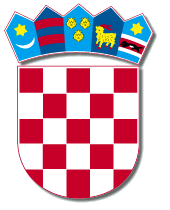  REPUBLIKA HRVATSKAVARAŽDINSKA ŽUPANIJA       OPĆINA CESTICA           Općinsko vijećeKLASA: 021-05/21-01/34URBROJ: 2186/03-02-21-2Cestica, 29.09.2021.ZAPISNIKsa 1. izvanredne sjednice Općinskog vijeća Općine Cestica održane dana 28. rujna 2021. godine u 18:00 sati.PRISUTNI VIJEĆNICI: Darko Majhen, Ivan Bednjanić Bunić, Ana Kutnjak, Darijan Vinter, Tanja Veršić, Ivan Hohnjec, Denis Kotolenko, Darijan Vinter, Tomislav Lazar, Josip Cestar, Matija DregarićODSUTNI: Žarko Rodeš, Marjan Županić, Nikola ŠčuricOSTALI PRISUTNI: Mirko Korotaj, Sandra ŽupanićZAPISNIČAR: Gabriela Kos	Predsjednik Vijeća Darko Majhen otvara 1. izvanrednu sjednicu Općinskog vijeća Općine Cestica, pozdravlja sve vijećnike i ostale prisutne, te konstatira da je od 15 vijećnika/ca prisutno 8 vijećnika/ca (kasnije su se još dva vijećnika priključila) te postoji kvorum i Odluke se mogu donositi pravovaljano. Predsjednik vijeća daje mogućnost postavljanja pitanja općinskom načelniku.Vijećnik Tomislav Lazar govori o radovima aglomeracije u Varaždinskoj ulici te da li je moguće da se stave nekakvi znakovi ograničenja brzine, pošto se svi voze kao da radova nema. Najgore je sa kamionima koji se voze po raskopanoj cesti te se sve drma od te siline udaraca, kao da je potres. Postavlja pitanje da li se može prema nekome uputiti dopis da se vožnja kamiona odnosno brzina kontroliraju? Drugo pitanje je vezano na odvojak Klasić Slavko na Falinić brijegu, da li je u planu za asfaltiranje?Načelnik odgovara na prvo pitanje da su radovi na aglomeraciji u visokoj fazi od Babinca do Vratna je cesta raskopana. Rečeno je da se u ponedjeljak kreće sa asfaltiranjem. Naime dobili su od Hrvatskih cesta zabranu daljnjih radova dok barem neke relacije ne asfaltiraju jer je to previše toga raskopanog i previše nezadovoljstva na terenu. Što se tiče brzine i prometovanja kamiona po našoj cesti, pisalo se Prometnoj policiji u Varaždinu te je dobiven odgovor da su sada više kod nas na terenu nego prije i pokušavaju regulirati promet na našoj cesti na način da preusmjeravaju neka prometna vozila na druge pravce.(Sjednici se pridružio vijećnik Denis Kotolenko, 18:12 h)Načelnik nadalje govori o tome ako ima problema na terenu odmah ga treba nazvati tako da on može nadređene upozoriti na to. Radovi na terenu na D2 se privode kraju, tako da se do 15.11. trebaju dionice asfaltirati na grubo, a ostatak će se asfaltirati na proljeće.(Vijećnica Tanja Veršić se pridružuje sjednici u 18:16 h)Na drugo pitanje odgovara da mu nije poznato da ta dionica nije asfaltirana, koliko mu je poznato da asfalt ide pokraj obitelji Hutinski na Falinić Bregu, no nije siguran dokle ide točno. Dogovorit će se sa gosp. Klasićem pa će se dionica pogledati.Predsjednik vijeća nastavlja sa sjednicom vijeća.Vijećnicima su na adrese e-pošte dostavljeni poziv, materijali i sljedećiDnevni red:Donošenje Odluke za provedbu ulaganja na ''Rekonstrukciji dječjeg vrtića u Cestici'' – TIP OPERACIJE 7.4.1.Donošenje Odluke za provedbu ulaganja na ''Rekonstrukciji Društvenog doma Gornje Vratno'' – TIP OPERACIJE 7.4.1.Donošenje Odluke o izradi 3. izmjena i dopuna Prostornog plana uređenja Općine CesticaDonošenje Odluke o komunalnim djelatnostima na području Općine CesticaDonošenje Odluke o obavljanju dimnjačarskih poslova na području općine CesticaPredsjednik vijeća pita da li ima netko dopunu ili izmjenu dnevnog reda? Dopune i izmjene nema te daje predloženi dnevni red na usvajanje. Konstatira da svi prisutni vijećnici glasaju za, pa je dnevni red prihvaćen jednoglasno, sa 10 glasova:TOČKA 1.Odluka o suglasnosti za provedbu ulaganja za projekt ''Rekonstrukcija dječjeg vrtića (dogradnja i nadogradnja)Predsjednik vijeća otvara 1. točku te moli načelnika za obrazloženje. Načelnik objašnjava da je raspisani natječaj za mjeru 7.4.1., a rok za prijavu je 30.09.2021., pa iz tog razloga izvanredna sjednica. Naime u dječjem vrtiću je trenutno 160 djece, a što je previše po standardima i treba se ići u dogradnju vrtića na kat. Procijenjena vrijednost projekta je 9.395.476,50 kn s PDV-om. Bodovnu listu je teško ostvariti pa će se po završetku projekta osnovat Javna ustanova i Općina će sama upravljati vrtićem. Predsjednik vijeća zahvaljuje načelniku na objašnjenu te otvara raspravu.Vijećnik Tomislav Lazar postavlja pitanje za koliki kapacitet će se vrtić nadograditi?Načelnik odgovara da će se povećati za 120 djece, a to će onda biti po europskom standardu. Kako je bilo rečeno došlo bi do toga da će država sufinancirat vrtić sa 50%, a ako i kada dođe do toga roditelj bi plaćao oko 350-400 kn vrtić, pa bi sigurno zainteresiranost roditelja porasla, tako da svakako treba ići u taj projekt.Vijećnik Josip Cestar govori o tome kako će radovi trajati 24 mjeseca te da li se razmišljalo o zaštiti djece za vrijeme trajanja radova te koliko će ti radovi utjecati na rad vrtića, kao i na koji način će se zaštititi okolina od svega materijala koji će biti potreban za izgradnju? Treba se napraviti dobra razrada prilazu vrtića i mjesta koje je za igru.Načelnik odgovara da se o tome razmišljalo, a i bilo je već jedno gradilište prije toga tako da izvođači vode o tome brigu, a sve to su također bili upućeni roditelji. Ako će postojati potreba dio djece će biti dislociran na drugo mjesto.Vijećnik Ivan Hohnjec govori o tome kako prihvaća taj projekt, ali bi mu bilo draže da se vrtić izgradio na nekom drugom mjestu sa više prostora, a pogotovo parkirališta, jer je ujutro na ovoj cesti opći kaos.Načelnik odgovara da se paralelno sa tim projektom radi i na ishođenju skretača kod trgovine Metss koji će Hrvatske ceste stajati 1.300.000,00 kuna, a mi moramo srediti imovinsko – pravne odnose. Iza sportske dvorane će se sagraditi nova parkirna mjesta za školsko osoblje tako da bi se ispred škole oslobodilo parkiralište za ostale mještane, a isto tako bi školski autobus puštao djecu iza dvorane, a ne ovdje ispred škole. Na taj način bi se rasteretila gužva u jutarnjim satima ispred škole i vrtića. Nitko se ne više ne javlja za raspravu.Predsjednik vijeća zatvara raspravu te daje Odluku o suglasnosti za provedbu ulaganja za projekt ''Rekonstrukcija dječjeg vrtića (dogradnja i nadogradnja) na glasanje. Od ukupno 10 vijećnika svi glasaju za. Predsjednik vijeća konstatira da je Odluka o suglasnosti za provedbu ulaganja za projekt ''Rekonstrukcija dječjeg vrtića (dogradnja i nadogradnja) prihvaćena jednoglasno. TOČKA 2.Odluka o suglasnosti za provedbu ulaganja za projekt REKONSTRUKCIJA POSTOJEĆE GRAĐEVINE JAVNE I DRUŠTVENE NAMJENE – DRUŠTVENI DOMPredsjednik vijeća otvara 2. točku te moli načelnika za obrazloženje.Načelnik objašnjava da se radi o istoj prijavi kao i u točci 1. te da se izabrao Društveni dom u Gornjem Vratnu jer je to naselje koje ima više od 1000 stanovnika, a za to se dobije 5 bodova. Dom ima veliki prostor, vani je veliko parkiralište i savršen je za organizaciju raznih događanja. Vrijednost projekta je 5.346.530,00 kn. Ako projekt prođe dobije se 100% sredstava.Predsjednik vijeća otvara raspravu.Nitko se ne javlja za raspravu te predsjednik vijeća daje Odluku o suglasnosti za provedbu ulaganja za projekt ''Rekonstrukcija postojeće građevine javne i društvene namjene – društveni dom'' na glasanje. Od ukupno 10 vijećnika svi glasaju za. Predsjednik vijeća konstatira da je Odluka o suglasnosti za provedbu ulaganja za projekt ''Rekonstrukcija postojeće građevine javne i društvene namjene – društveni dom'' prihvaćena jednoglasno.TOČKA 3. ODLUKE O IZRADI 3. IZMJENA I DOPUNA PROSTORNOG PLANA UREĐENJA OPĆINE CESTICAPredsjednik otvara 3. točku i daje riječ načelniku.Načelnik govori o tome kako se ovom odlukom ide u proces same izrade 3. izmjena i dopuna Prostornog plana uređenja Općine Cestica, a sve na zahtjev mještana i općine. U odluci su navedene faze koje slijede nakon donašanja odluke, a sami proces bi trebao biti gotov u roku od godine dana, naravno ako će ići sve po planu i ako budu institucije odgovarale u roku može i prije biti sve provedeno. Ako još uvijek netko nije dao zahtjev za izmjenom neka to sada učini jer još ima vremena.Predsjednik vijeća otvara raspravu.Nitko se ne javlja za raspravu te predsjednik vijeća daje Odluku o izradi 3. izmjena i dopuna Prostornog plana uređenja Općine Cestica na glasanje. Od ukupno 10 vijećnika svi glasaju za. Predsjednik vijeća konstatira da je Odluka o izradi 3. izmjena i dopuna Prostornog plana uređenja Općine Cestica prihvaćena jednoglasno.TOČKA 4.ODLUKA O KOMUNALNIM DJELATNOSTIMA NA PODRUČJU OPĆINE CESTICAPredsjednik otvara 4. točku i daje riječ pročelnici.Pročelnica govori o tome kako je od 2018. godine na snazi novi Zakon o komunalnom gospodarstvu („Narodne novine“ br. 68/18) te njegove izmjene iste godine kao i 2020., a  kojim su uređena načela komunalnog gospodarstva, obavljanje i financiranje komunalnih djelatnosti i građenje i održavanje komunalne infrastrukture. Pošto nam prethodi proces pripreme za objavu natječaja za koncesiju dimnjačarske službe jer nam dosadašnja ističe, moramo donijeti novu odluku.Predsjednik vijeća otvara raspravu.Nitko se ne javlja za raspravu te predsjednik vijeća daje Odluku o komunalnim djelatnostima na području općine Cestica na glasanje. Od ukupno 10 vijećnika svi glasaju za. Predsjednik vijeća konstatira da je Odluka o komunalnim djelatnostima na području općine Cestica prihvaćena jednoglasno.TOČKA 5.ODLUKE O OBAVLJANJU DIMNJAČARSKIH POSLOVA NA PODRUČJU OPĆINE CESTICAPredsjednik otvara 5. točku i daje riječ pročelnici.Pročelnica objašnjava da se donosi nova odluka iz razloga što se mijenja sama preambula odluke jer se mijenjao Zakon o komunalnom gospodarstvu i Statut Općine Cestica.U samoj odluci se dosadašnji članak 2. mijenja novim člankom koji opisuje što se sve podrazumijeva pod obavljanjem dimnjačarkih poslova. Kod članka 12. se brišu alineje 7 i 8 koje govore da se evidencija sastoji od potpisa dimnjačara i potpisa korisnika iz razloga što se sva evidencija obavlja elektronski. Dosadašnji članci 18. i 19. se spajaju u jedan članak i dopunjuju sa novim obvezama. Dodaje se novi članak 20.Predsjednik vijeća otvara raspravu.Nitko se ne javlja za raspravu te predsjednik vijeća daje Odluku o obavljanju dimnjačarskih poslova na području općine Cestica na glasanje. Od ukupno 10 vijećnika svi glasaju za. Predsjednik vijeća konstatira da je Odluka o obavljanju dimnjačarskih poslova na području općine Cestica prihvaćena jednoglasno.Sjednica završila u 18:40 sati.  ZAPISNIČAR:    Gabriela Kos	PREDSJEDNIK                                                                                                   Darko Majhen, mag. pol.